Тема на занятие : СЕЗОНИЦел на занятие: ЗАТВЪРЖДАВАНЕ НА ЗНАНИЯЗадачи:Корекиця на познавателни уменияКорекция и развитие на представи и въображенияКорекция на устна речХОД НА УРОКА:-Добър ден ! Днес ще си припомним годишните сезони ! Колко сезони има в годината ? Какво знаем за тях !ПРОЛЕТ, ЛЯТО, ЕСЕН, ЗИМА 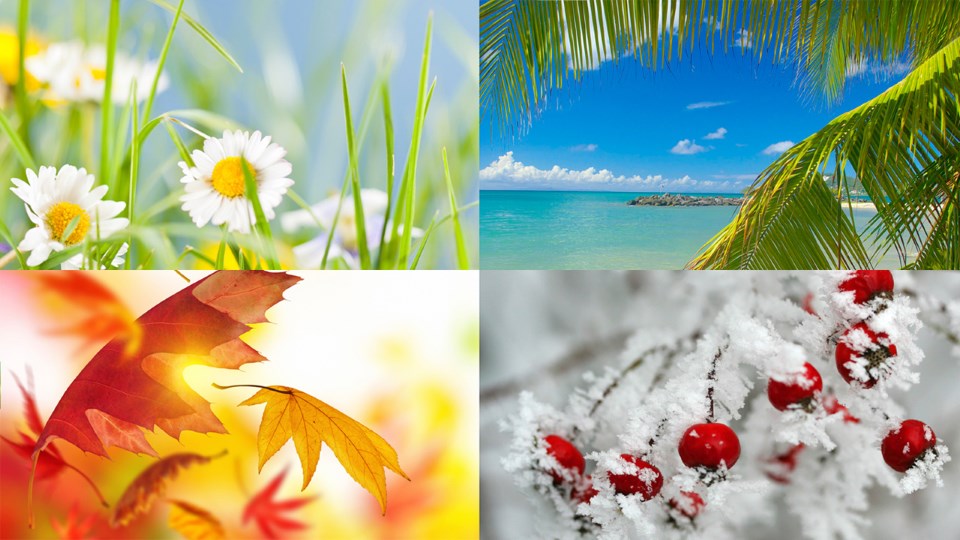 1 .ДА СИ ПРИПОМНИМ : ПРЕЗ КОЙ СЕЗОН ПТИЧКИТЕ СЕ ЗАВРЪЩАТ ОТ ТОПЛИТЕ СТРАНИ?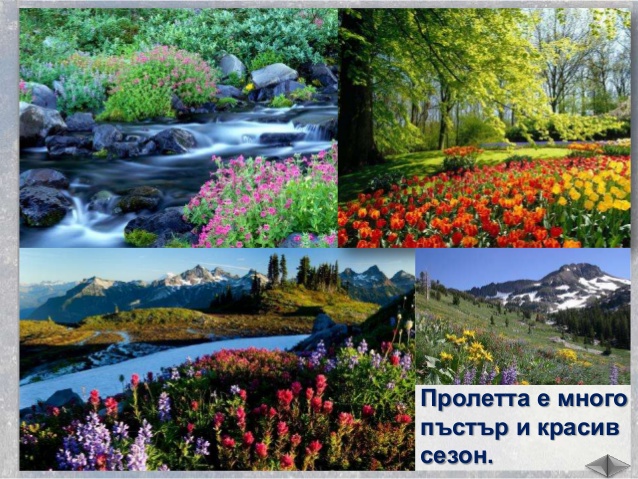 2. КАКВО СТАВА С ДЪРВЕТАТА ПРЕЗ ПРОЛЕТТА ?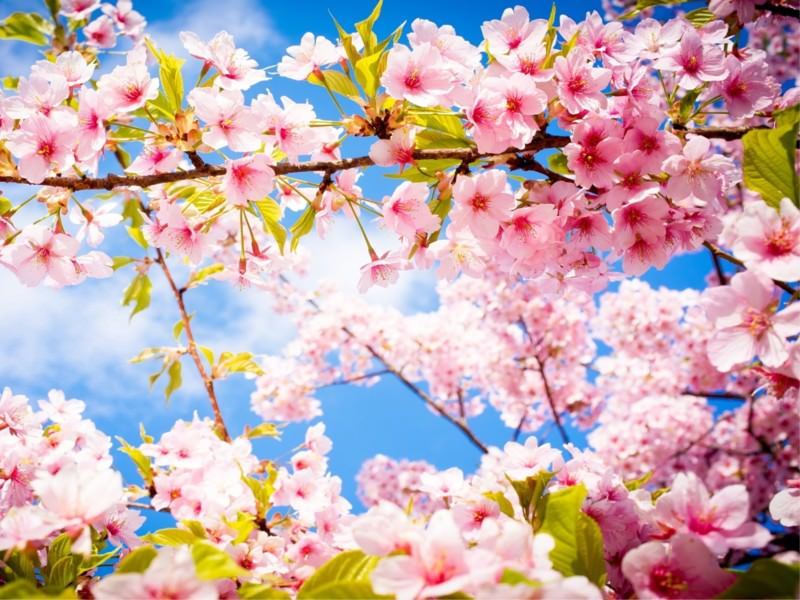 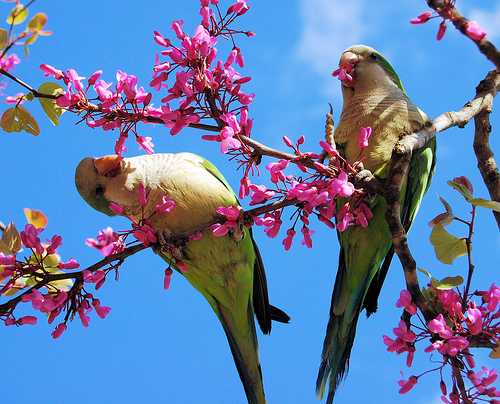 3. А ЦВЕТЯТА ?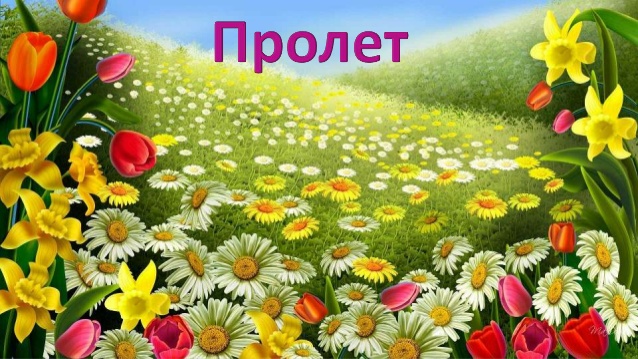 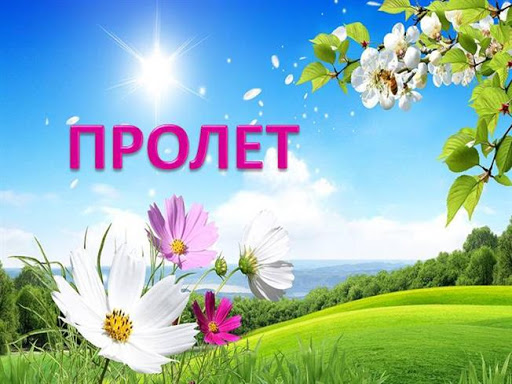 4. ДА ОЦВЕТИМ ЕДНА ПРОЛЕТНА КАРТИНКА ! КАКВИ ЦВЕТОВЕ ЩЕ ИЗПОЛЗВАМЕ ?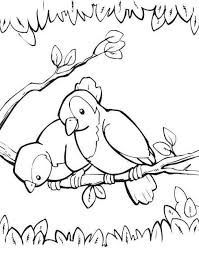 5. КОЙ СЕЗОН ИДВА СЛЕД ПРОЛЕТТА ?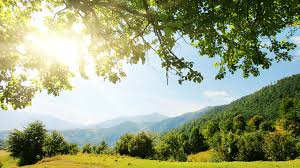 6. КАКВО Е ВРЕМЕТО ПРЕЗ ЛЯТОТО ? КЪДЕ ПОЧИВАТ ДЕЦАТА ?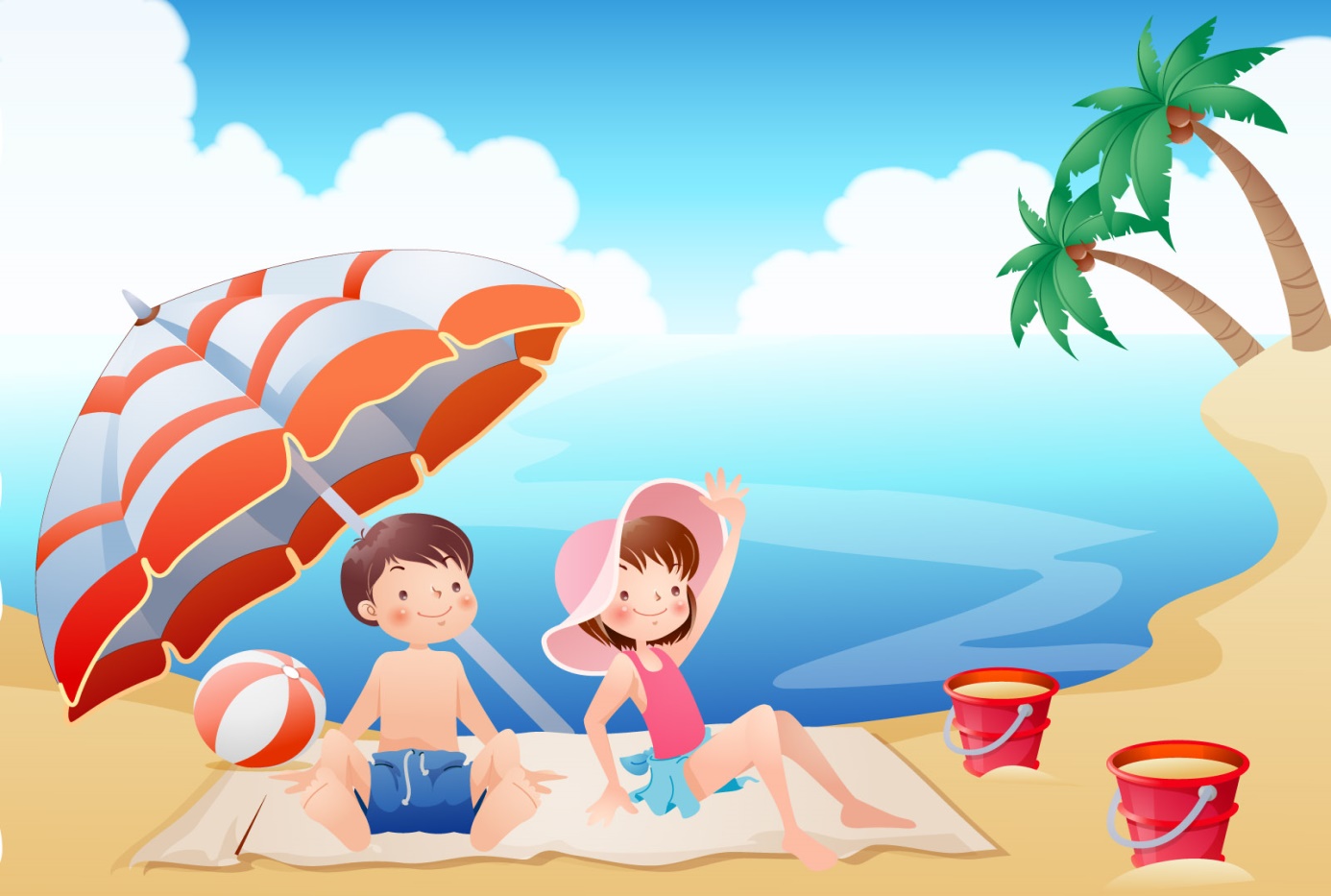 7. КАКВИ СА ПОЛЯНИТЕ, ДРЪВЧЕТАТА ? КАКВО Е СЛЪНЦЕТО ? ЗАЩО ОБИЧАМЕ ЛЯТОТО ?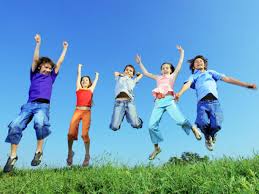 8. КОГАТО ЛЯТОТО СИ ОТИДЕ ИДВА......./ЕСЕНТА /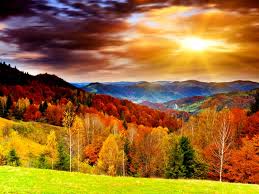 9.КАКВИ СА ДЪРВЕТАТА ПРЕЗ ЕСЕНТА ? А ТРЕВИЧКИТЕ !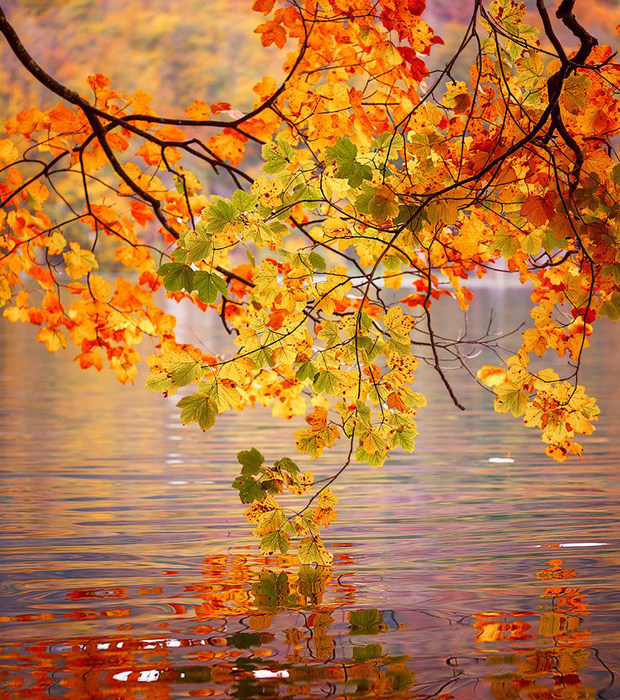 10.КЪДЕ 	ОТЛИТАТ ПРЕЛЕТНИТЕ ПТИЧКИ !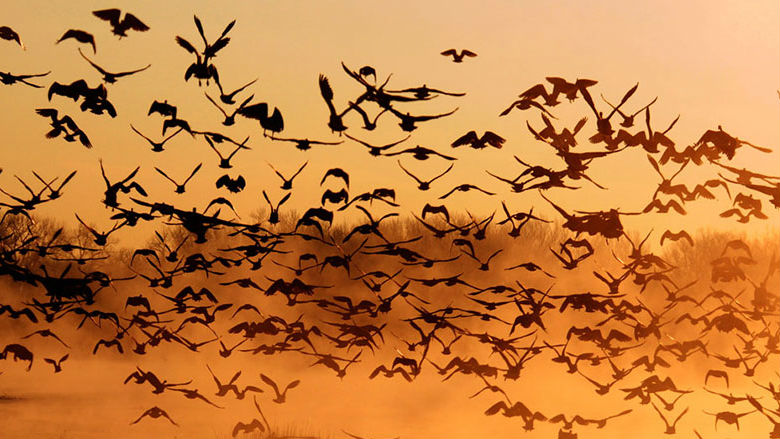 11. ЗАЩО ХОРАТА ПРИБИРАТ ПЛОДОВЕТЕ И ЗЕЛЕНЧУЦИТЕ ПРЕЗ ЕСЕНТА ?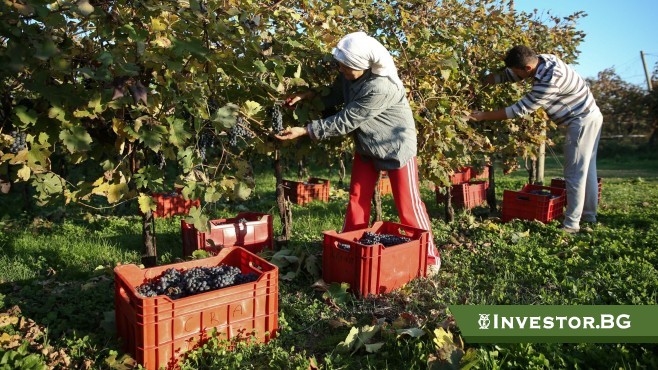 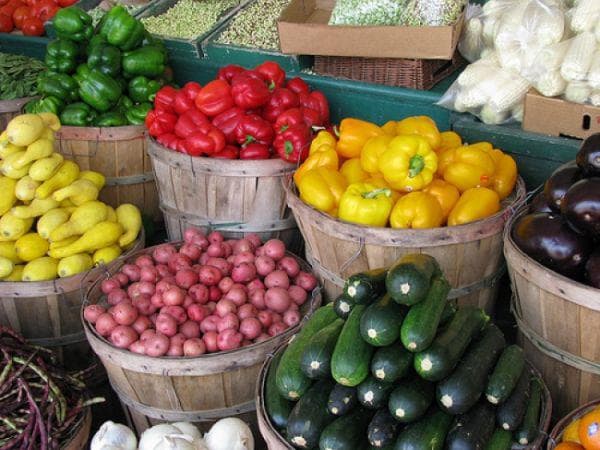 12. СЛЕД ЕСЕНТА ИДВА ЗИМАТА . КАКВО Е ВРЕМЕТО ПРЕЗ ЗИМАТА ? КАКВО ВАЛИ !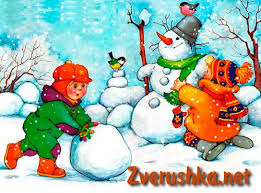 13. ЗАЩО ДЕЦАТА ОБИЧАТ ЗИМАТА ?14.А СЕГА ТУКА ИМА ДВЕ КАРТИНКИ ЗА ОЦВЕТЯВАНЕ . ОЦВЕТИ КАРТИНКАТА, КОЯТО ИЗОБРАЗЯВА ЛЯТО  СЕГА !КОЙ СЕЗОН Е ИЗОБРАЗЕН  НА ДРУГАТА КАРТИНКА ? ОЦВЕТИ  ГО ЗА ДОМАШНА РАБОТА ?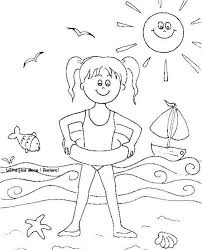 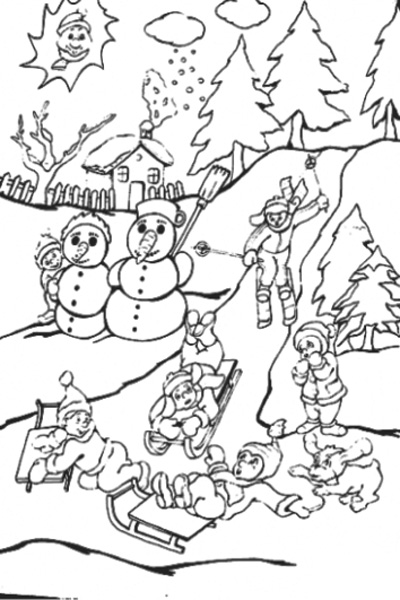 